ÖZGEÇMİŞ VE ESERLER LİSTESİ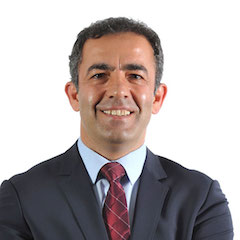 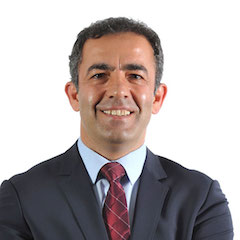 ÖZGEÇMİŞ  Adı Soyadı: Prof.Dr.Haldun YALÇINKAYA			Doğum Tarihi: 31 Ekim 1970 Öğrenim Durumu: DoktoraYüksek Lisans Tez Başlığı (özeti ekte) ve Tez Danışman(lar)ı :Barışı Koruma Kavramının Yugoslavya’nın Dağılma Sürecinde Geldiği Aşama: Barışı Uygulama KuvvetiYrd. Doç. Dr. Nevin Y. ATEŞDoktora Tezi/S.Yeterlik Çalışması/Tıpta Uzmanlık Tezi Başlığı (özeti ekte) ve  Danışman(lar)ı :Devletlerin Dış Politika Aracı Olarak Kullandığı Savaşın Soğuk Savaş Sonrası DeğişimiProf. Dr. Toktamış ATEŞGörevler: Bilimsel Kuruluşlara Üyelikler : Uluslararası İlişkiler Konseyi.UN Counter Terrorism Executive Directorate Research Network member (on behalf of ORSAM- 2015-2017)RESOLVENET Research Advisory Group Member (2015-2017)Bodrum Institute (2021, kurucu)AKADEMİK ETKİNLİKLER
MADDE 1 YAYINLAR VE ATIFLAR
1.1.1. Haldun Yalçınkaya, Emre Hatipoglu, Dilaver Arıkan Açar & Mitat Çelikpala (2018): “Turkish Efforts in Peacekeeping and the Introduction of the TUBAKOV Dataset: An Exploratory Analysis,” International Peacekeeping, Vol 25, No 4, pp. 475-496.		1.1.2. Haldun Yalçınkaya, ‘’IŞİD’in Yabancı Savaşçıları ve Yarattığı Tehdit’’, Uluslararası İlişkiler Dergisi, Cilt 10, No 53, 2017, s.23-44.

1.1.3. Haldun Yalçınkaya ve Yusuf Özer, ‘’Another Lesson Learned in Afghanistan: The Concept of Cultural Intelligence’’, International Peacekeeping, Cilt 24, No 3, 2016, s.434-460.

1.1.4. Haldun Yalçınkaya, ‘’The Nongovernmental Organizations-Military Security Collaboration Mechanism: Afghanistan NGO Safety Office’’, Armed Force&Society, Cilt 39, No 3, 2013, s.489-510.

1.1.5. Burak Tangör ve Haldun Yalçınkaya, “Güvenlik Yönetişimi Çerçevesinde Özel Askeri Şirketler,” Uluslararası İlişkiler Dergisi, Cilt 7, Sayı 25, Bahar 2010, 127-154.

1.1.6. Haldun Yalçınkaya, Savaşlarda Asker-Medya İlişkilerinin Geldiği Son Aşama: İliştirilmiş Gazetecilik, Uluslararası İlişkiler Dergisi, Cilt 5, Sayı 19, Güz 2008, s.29–56.1.1.7. Haldun Yalçınkaya, ‘’Kitap İncelemesi: Audrev Cronin, How Terrorism Ends’’, Uluslararası İlişkiler Dergisi, Cilt 14, No 55, 2017, s.121-124.

1.1.8. Haldun Yalçınkaya, ‘’Book Review: Healing the Nation: Prisoners of War, Medicine and Nationalism in Turkey, 1914-1939. By Yücel Yanıkdağ’’, War in History, Cilt 22, No 2, 2015, s.256-257.

1.1.9. Haldun Yalçınkaya, Book Review for A Military History of Ottomans; From Osman to Ataturk by Mesut Uyar and Edward J Erickson, War in History, Cilt 20, Sayı 4, Kasım 2013, 558-560.
 
1.3.1. Haldun Yalçınkaya, ‘’Turkey’s Struggle Against the Foreign Fighters of Daesh’’, Perceptions, No 1, 2016, s.27-44.		1.3.2. Haldun Yalçınkaya ve Dilaver Arıkan Açar, “NATO Peacekeeping in 
Afghanistan:Expanding the Role to Counterinsurgency or Limiting it to Security 
Assistance, Defense Against Terrorism Review, Vol.2, No.2, Fall 2009. 59-81.1.4.1. Burak Çınar ve Haldun Yalçınkaya, “Blitzkrieg’in II.  Savaşı Öncesi 
Uygulaması: Büyük Taarruz,” Cumhuriyet Tarihi Araştırmaları Dergisi, Yıl 4, Sayı 7, 2009, 77-96.
1.4.2. Haldun Yalçınkaya, Kadir Tamer Türkeş, Yirmi Birinci Yüzyılda Çatışma Alanlarında Görülen Devlet Dışı Unsurlar, Güvenlik Stratejileri Dergisi, Yıl 4, Sayı 7, Haziran 2008, s.55–90.
1.4.3. Haldun Yalçınkaya, Özel Askeri Sektörün Oluşumu ve Savaşların Özelleşmesi, SBF Dergisi, 61.Cilt 3.Sayı, 2006, s.247–279.
1.4.4. Haldun Yalçınkaya, “Geleneksel Barışı Koruma Kavramının Yugoslavya’nın Dağılma Sürecinde NATO Harekâtı ile Uğradığı Değişim”, KHO Bilim Dergisi, Cilt 10, Sayı 2, Yıl 2000, s.139–169.1.5.1. Haldun Yalçınkaya, ‘’Birinci Yılında Birleşmiş Milletler Güvenlik Konseyinin 2178 Sayılı Kararı ve Yabancı Terörist Savaşçılar’’, Ortadoğu Analiz, Cilt 7, No 70, 2015, s.58-61.

1.5.2. Haldun Yalçınkaya, ‘’IŞİD ve Yabancı Terörist Savaşçılar’’, Ortadoğu Analiz, Cilt 7, No 66, 2015, s.34-36.

1.5.3. Haldun Yalçınkaya, “Savaş Müteahhitleri ve Irak Savaşı,”Ortadoğu Analiz, Cilt 4, Sayı 40, 2012, 78-85.		1.5.4. Haldun Yalçınkaya, Tansel Özyer, Bedii Çeli, Şaban Kardaş, “Twitter Social Network Analysis On Turkish Speaking Daesh Supporters”, ORSAM Review of Regional Affairs, No 205, 2016, s.1-16.		1.5.5. Haldun Yalçınkaya, “International Cooperation Against Foreign Terrorist Fighters: The Experience of Turkey”, ORSAM Review of Regional Affairs, No 22, 2015, s.1-161.5.6. Haldun Yalçınkaya, Foreign Terrorist Fighters and Turkey: An Assesment at the First Year of the United Nations Security Council Resolution 2178, ORSAM Review of Regional Affairs, No 31, 2015, s.1-20
MADDE 1.7      KİTAPLAR VE KİTAP BÖLÜMLERİ
1.7.1. Haldun Yalçınkaya, Savaş: Uluslararası İlişkilerde Güç Kullanımı, İmge Yayınevi, 2008. 1.7.2. Haldun Yalçınkaya, ‘’İran İslam Cumhuriyeti’nin Güvenlik Yapısı ve Kısıtlı 
Uluslararası Güvenlik Sorunları’’, İran İslam Cumhuriyeti: Siyasi, İktisadi ve 
Sosyal Yapısı ve Görünümü, TODAİE, 2017, s.515-542. 1.7.3. Haldun Yalçınkaya, ‘’Turkey’s Struggle Against the Foreign Fighters of 
	Daesh’’ Countering Daesh Extremism: European and Asian Responses, 
	Konrad Adenauer Stiftung, 2016, s.239-252.

1.7.4. Haldun Yalçınkaya, ‘’Türkiye ve Barışı Koruma Harekatlarına Katkısı’’, 
Ortadoğu Barışı İçin Türk-Japon İşbirliği, Taiwa Print Co., 2015, s.82-95.

1.7.5. Haldun Yalçınkaya, ‘’ Turkey in Sheberghan: Special Solutions due to 
	Special Relations?’’, From Venus to Mars?: Provincal Reconstruction Teams 
and the European Military Experience in Afghanistan, 2001-2014, Rombach, 2014, 
s.233-344.

1.7.6. Haldun Yalçınkaya, “Savaş’’, Uluslararası İlişkilere Giriş, Küre Yayınları, 
2014, 272-278.

1.7.7. Burak Tangör ve Haldun Yalçınkaya, ‘’Güvenlik Yönetişimi Çerçevesinde Özel Askeri Şirketler’’, Uluslararası İlişkilerde Çatışmadan Güvenliğe, İstanbul Bilgi Üni. Yayınları, 2012, 385-405.

1.7.8. Haldun Yalçınkaya, ‘’Savaşlarda Asker-Medya İlişkilerinin Geldiği Son Aşama: İliştirilmiş Gazetecilik’’, Uluslararası İlişkilerde Çatışmadan Güvenliğe, İstanbul Bilgi Üni. Yayınları, 2012, 131-150.

1.7.9. Haldun Yalçınkaya, “Savaşın Değişimi ve Savaş Çalışmalarında Farklı 
Disiplinler,” Savaş: Farklı Disiplinlerde Yeni Yaklaşımlar, Siyasal Kitabevi, 
2010, 13-30. 1.7.10. Haldun Yalcinkaya (ed.), Good Practices in Counterterrorism, NATO Centre of Excellence Defence Against Terrorism Publication, Volume II, 2022.1.7.11. Haldun Yalcinkaya (ed.), Good Practices in Counterterrorism, NATO Centre of Excellence Defence Against Terrorism Publication, Volume I, 2021.1.7.12.  Haldun Yalçınkaya and Haluk Karadağ, “The Reflections of Changes in Strategy and Security Studies on Turkish Higher Military Education: The Case of Turkish Military Academy” in Ali L. Karaosmanoğlu and Ersel Aydınlı (eds.), The Thought of Strategy: Theory, Paradox, Implementation (in Turkish), 2020, pp. 313-334.

MADDE 1.9      KONGRE BİLDİRİLERİ
1.9.1. Haldun Yalçınkaya, Kadir Tamer Türkeş, Mehmet Aslantaş, Değişen Silahlı 
Çatışma Ortamında STK’ların Güvenlik İhtiyaçlarının Karşılanması: Afganistan ve 
ANSO Örneği, III. Uluslararası STK’lar Kongresi, 9–10 Aralık 2006, Bildiri 
Kitapçığı, s.505–511.1.9.2. Haldun Yalçınkaya, Yaşar Köse, Akif Tabak, Ahmet Erkuş, Savaş Alanında Dış Kaynaklardan Yararlanma, 14. Ulusal Yönetim ve Organizasyon Kongresi, 25–27 Mayıs 2006, Bildiri Kitapçığı, s. 743–750.1.9.3. Haldun Yalçınkaya, Nejat Basım, Akif Tabak, Ahmet Erkuş, Tarım Toplumundan Bilgi Toplumuna Değişen Savaş ve Liderlik Kavramları, 4. Ulusal, Bilgi, Ekonomi ve Yönetim Kongresi, 15–16 Eylül 2005, Bildiri Kitapçığı, s.409–418.1.9.4. Haldun Yalçınkaya, Soğuk Savaş Sonrası Savaşım Değişimi, X.Askeri Tarih Sempozyumu, 20–22 Nisan 2005, Bildiri Kitapçığı, s.587–597.

1.9.5. Haldun Yalçınkaya, Turkey’s Security Concerns at Iraq Border caused by 
Terrorism, Baghdad First International Counter-Terrorism Conference, 12-13 Mart 2014.

1.9.6. Haldun Yalçınkaya, Economy, Development and Security in Post-Conflict Zones, Afghanistan in Transition: Institution and Security Nexus, 20 Mayıs 2014.

1.9.7. Haldun Yalçınkaya, The State of Play of Radicalism in the Near East, South Asia and Central Asia Regions, Strategic Studies Summit, 24 Mart 2015.

1.9.8. Haldun Yalçınkaya, Türkiye’de Savaş Çalışmaları, Beşinci Uluslararası İlişkiler Çalışmaları ve Eğitimi Kongresi, 19-22 Nisan 2013. 

1.9.9. Haldun Yalçınkaya, Foreign Terrorist Fighters and Turkey, The Middle East at the Strategic Crossroads: Converging and Diverging Interests Within Asia, 06-07 Mayıs 2015.

1.9.10. Haldun Yalçınkaya, The Rise of Extremism, Think Tank Security Forum, 10-11 Haziran 2015.

1.9.11. Haldun Yalçınkaya, Turkey’s Relations with Afghanistan: Current Situation and Future Perspectives, Interventions of the West in Islamic Countries-Lessons to be Learned from Afghanistan, 2-3 Temmuz 2015.

1.9.12. Haldun Yalçınkaya, International Cooperation about the Foreign Terrorist 
Fighters as a Threat to Regional Security, International Symposium, Risks and Challenges to Regional Security in the Middle East and Caucasus: External Factors and Internal Dilemmas, 08-09 Eylül 2015.

1.9.13. Haldun Yalçınkaya, Foreign Terrorist Fighters and Turkey, Terrorism Experts Conference: Recent Developments and Future Trends in Terrorism and Counter Terrorism, 13-14 Ekim 2015.

1.9.14. Haldun Yalçınkaya, The Road Ahead: What’s Missing, And Where Are Opportunities for Cooperation, Strategic Military Partners Conference 2016: Innovating Partnership Throughout the Global Commons, 12-14 Ocak 2016.

1.9.15. Haldun Yalçınkaya, Suriye’de Neler Oluyor? Türkiye’ye Etkileri, Suriye’de Neler Oluyor? Türkiye’ye Etkileri, 27 Ocak 2016.

1.9.16. Haldun Yalçınkaya, Resource Mobilization and Recruitment in ISIS, Japan-Turkey Dialogue on Global Affairs, 01 Mart 2016.
1.9.17. Haldun Yalçınkaya, Son Gelişmeler Işığında Türk Dış Politikası, Hasan Kalyoncu Üniversitesi, 17 Mart 2016.
1.9.18. Haldun Yalçınkaya, Theoretical Discussions on War in International  Relations, Sosyal, Ekonomik ve Politik Araştırmalar Merkezi (SEPAM) Seminar Series-18, 30 Mart 2016.

1.9.19. Haldun Yalçınkaya, Türkiye’de Barış Koruma Operasyonları Veri Tabanı, VII. UİK Uluslararası İlişkiler Çalışmaları ve Eğitimi Kongresi, 28 Nisan- 1 Mayıs 2016.

1.9.20. Haldun Yalçınkaya, Foreign Terrorist Fighters of DAESH and Their Effects on Turkey, Refraiming Security in the Middle East: Challenges and Prospects, 06 Mayıs 2016.

1.9.21. Haldun Yalçınkaya, Counter-Terrorism and Intelligence, Uluslararası İlişkiler ve Güvenlik Sempozyumu, 26-27 Mayıs 2016.

1.9.22. Haldun Yalçınkaya, Cooperation in Counterterrorism: Rhetoric vs. Reality, German-Turkish Roundtable on International Affairs 2016, 29-30 Eylül 2016.

1.9.23. Haldun Yalçınkaya, Twitter Social Network Analysis on Turkish Speaking DAESH Supporters, Use of Social Media By Terror Organizations: The Case of ISIS, 11 Kasım 2016.

1.9.24. Haldun Yalçınkaya, Impact of Syrian Conflict on Islamic Radicalisation, Addressing the Challenge of International Terrorism and Radicalisation, 23 Kasım 2016.

1.9.25. Haldun Yalçınkaya, Twitter Social Network Analysis on Turkish Speaking DAESH  Supporters, International Countering Violent Extremism Research Conference 2016, 06-08 Aralık 2016.

1.9.26. Haldun Yalçınkaya, İnsanlığa Karşı Suçlar, Soykırım, Terörizm ve İlişkileri Panelinde Panelist, Hocalı Soykırımı, İnsalığa Karşı Suçlar ve Terörizm, 22 Şubat 2017.

1.9.27. Haldun Yalçınkaya, Hybrid Warfare and Collective Defence , NATO’s Tailored Forward Presence: Progress and Issues in the Black Sea Region, 23-24 Şubat 2017.

1.9.28. Haldun Yalçınkaya, Determining the Actors of the New Security Architecture, Towards a New Security Architecture for the MENA Region, 18-19 Mart 2017.

1.9.29. Haldun Yalçınkaya, Populism, Authoritarianism and Violent Extremism Panel (moderator), Confronting Violent Extremism in the Euro-Mediterranean Region, 1-2 Haziran 2017.
1.9.30. Haldun Yalçınkaya, Turkish Speaking DAESH Supporters on Twitter: Social Networking Analysis, Terrorism and Social Media, 27-28 Haziran 2017.MADDE 2 MESLEKİ ETKİNLİKLER VE PROJE ÇALIŞMALARI	

MADDE 2.1      PROJELER

2.1.1. T.C. Dışişleri Bakanlığı Terörizmle Mücadele Küresel Platformu Kapsamında Yabancı Terörist Savaşçılar ve Türkiye Araştırma Projesi, Yürütücü, 2014-2015.

2.1.2. TÜBİTAK Türkiye’nin Barışı Koruma Faaliyetlerine Katılımı ve Katkı Eğilimlerinin Belirlenmesi Projesi, Yürütücü, 2015-2016.

2.1.3. T.C. Dışişleri Bakanlığı Türkçe Konuşan DAEŞ Destekçileri Üzerine Twitter Sosyal Ağ Analizi Projesi, Yürütücü, 2015-2016.

2.1.4. TODAİE İran Ülke Araştırması: Siyasi, İktisadi ve Sosyal Yapısı ve Görünümü Araştırma Projesi, Araştırmacı, 2015-2016.

2.1.5. US Embassy, Ankara-US Department of State, A Research on ISIS Supporters in Turkey: Social Media Analysis on Twitter, Araştırmacı, 2016-2017.2.1.6. The European Union, IcSP, Improving Effectiveness of Measures to Tackle the Foreign Terrorist Fighters and Radicalization Threat, Project Academic Coordinator, 2017-2019.2.1.7. Republic of Turkey Ministry of Interior, Returning Foreign Fighters (FTFs) and the Security Policies of the Countries of Origin, Project Academic Coordinator, 2019-2020.2.1.8. US Embassy, Ankara-US Department of State, Enhancing Turkish Counter-Terrorism Capacity: Youth Dimension, Project Academic Coordinator, 2019-2020.MADDE 3  BİLİM VE SANAT BURSLARI VE ÖDÜLLERİ

4.1. 2001 Chevening Scholarship Award - The British Council.4.2. 2001 Chevening Scholarship Award - The British Council.4.3. 2002 Harborne Award presented by the British Council.4.4. 2008 ULAKBİM Yayın Teşvik Ödülü4.5. 2009 TUBİTAK Doktora Sonrası Araştırma Bursu Ödülü4.6. 2010 Military History Summer Seminar Award, West Point Military Academy 4.7. 2010 ULAKBİM Yayın Teşvik ÖdülüMADDE 4 Internet Sayfası “Türkiye Barışı Koruma Veri Tabanı” http://www.tubakov.org/ ve www.trguvenlikportali.com kurucularındandır..Derece Bölüm/ProgramÜniversite Yıl Lisans  Sistem Mühendisliği Kara Harp Okulu 1992 Y. Lisans  Uluslararası İlişkilerİstanbul Üniversitesi 1997 Doktora/S.Yeterlik/ Tıpta Uzmanlık  Uluslararası İlişkilerİstanbul Üniversitesi 2004 Doçent  Uluslararası İlişkilerÜniversiteler Arası Kurul 2011 Profesör  Uluslararası İlişkilerTOBB Ekonomi ve Teknoloji Üniversitesi 2017 Görev Unvanı Görev YeriYıl Öğretim ElemanıKara Harp Okulu 1998-2000 Öğretim ElemanıKara Harp Okulu 2002-2005 İrtibat ve Müzakere SubayıNATO Uluslararası Güvenlik ve Yardım Kuvveti Kabil - AFGANİSTAN2005Dr./Öğretim ElemanıKara Harp Okulu 2005-2006 Yar.Doç.Kara Harp Okulu 2006-2009Yar.Doç. (ders Verme)Kara Harp Okulu Savunma Bilimleri Enstitüsü2006-2009Yar.Doç. (ders Verme)Hacettepe Üniversitesi Uluslararası İlişkiler Bölümü2006-2009Yar.Doç. (ders Verme)Hacettepe Üniversitesi Sosyal Bilimler Enstitüsü2006-2009Yar.Doç. (Araştırma)Oxford Üniversitesi2009-2010Yar.Doç. Kara Harp Okulu2010-2011DoçentKara Harp Okulu2011-2012Doçent (Araştırma)Florida Üniversitesi2012Yardımcı DoçentTOBB ETÜ İİBF Uluslararası İlişkiler Bölümü2013DoçentTOBB ETÜ İİBF Uluslararası İlişkiler Bölümü2013-2014Bölüm Başkan VekiliTOBB ETÜ İİBF Uluslararası İlişkiler Bölümü2014-2016Bölüm BaşkanıTOBB ETÜ İİBF Siyaset Bilimi ve Uluslararası İlişkiler Bölümü2016-devamProfesörTOBB ETÜ İİBF Siyaset Bilimi ve Uluslararası İlişkiler Bölümü2017-devam